 "Жетім баланы және (немесе) ата-анасының қамқорлығынсыз қалған баланы асырап алуға байланысты біржолғы ақшалай төлемді тағайындау" мемлекеттік көрсетілетін қызмет регламенті
1. Жалпы ережелер      1. "Жетім баланы және (немесе) ата-анасының қамқорлығынсыз қалған баланы асырап алуға байланысты біржолғы ақшалай төлемді тағайындау" мемлекеттік көрсетілетін қызмет (бұдан әрі – мемлекеттік көрсетілетін қызмет) Қарағанды облысының қалалары мен аудандарының жергілікті атқарушы органдарымен (бұдан әрі – көрсетілетін қызметті беруші) көрсетіледі. 
      Өтінішті қабылдау және мемлекеттік қызмет көрсетудің нәтижесін беру көрсетілетін қызметті берушінің кеңсесі арқылы жүзеге асырылады.
       2. Мемлекеттік қызмет көрсету нысаны - қағаз жүзінде. 
       3. Мемлекеттік қызмет көрсетудің нәтижесі - Қазақстан Республикасы Білім және ғылым министрінің 2015 жылғы 13 сәуірдегі № 198 "Отбасы және балалар саласында көрсетілетін мемлекеттік қызметтер стандарттарын бекіту туралы" бұйрығымен бекітілген "Жетім баланы және (немесе) ата-анасының қамқорлығынсыз қалған баланы асырап алуға байланысты біржолғы ақшалай төлемді тағайындау" мемлекеттік көрсетілетін қызмет стандартына (нормативтік құқықтық актілерді мемлекеттік тіркеу Тізілімінде № 11184 болып тіркелген) (бұдан әрі - Стандарт)  1-қосымшаға сәйкес нысан бойынша жетім баланы және (немесе) ата-анасының қамқорлығынсыз қалған баланы асырап алуға байланысты біржолғы ақшалай төлемді тағайындау туралы шешім. 
 2. Мемлекеттік қызметтер көрсету процесінде көрсетілетін қызметті берушінің құрылымдық бөлімшелерінің (қызметкерлерінің) іс-қимылы тәртібін сипаттау      4. Мемлекеттік қызмет көрсету бойынша рәсімді (іс- қимылды) бастау үшін негіздеме Стандартқа 9-тармағында көрсетілген қажетті құжаттармен ұсынылған өтініш болып табылады.
       5. Мемлекеттік қызмет көрсету процесінің құрамына кіретін рәсімдер (іс-қимылдар) мазмұны, орындалу ұзақтығы, жүзеге асыру мерзімдері:
      1 - іс-қимыл - кеңсе қызметшісімен құжаттарды қабылдау және тіркеу, құжаттарды бөлім басшысына беру - 20 минут;
      2 - іс-қимыл - бөлім басшысымен құжаттарды қарау, құжаттарды бөлім маманына тапсыру - 30 минут;
      3 - іс-қимыл - бөлім маманының құжаттардың Стандарттың 9-тармағымен көзделген талаптарға сәйкестігін қарау және жетім баланы және (немесе) ата-анасының қамқорлығынсыз қалған баланы асырап алуға байланысты біржолғы ақшалай төлемді тағайындау туралы шешімді әзірлеуі - сегіз жұмыс күні;
      4 - іс-қимыл - бөлім басшысымен мемлекеттік қызмет көрсету нәтижесіне қол қоюы - 20 минут;
      5 - іс-қимыл - бөлім басшысымен қол қойылған мемлекеттік қызмет көрсету нәтижесін көрсетілетін қызмет алушыға жолдау - бір жұмыс күні. 
      Мемлекеттік қызмет көрсету мерзімі:
      көрсетілетін қызметті берушіге құжаттарды тапсырған сәттен бастап - он жұмыс күні. 
       6. Осы регламенттің 5-тармағында көрсетілген 1-іс-қимыл бойынша мемлекеттік көрсетілетін қызмет рәсімінің (іс-қимылының) нәтижесі құжаттарды бөлім басшысына беру болып табылады. Бөлім басшысына құжаттарды беру осы регламенттің 5-тармағында көрсетілген 2 - іс –қимылды орындауды бастау үшін негіз болып табылады. Осы регламенттің  5-тармағында көрсетілген 2 - іс-қимылдың нәтижесі осы регламенттің  5-тармағында көрсетілген 3 - іс-қимылды орындауды бастау үшін негіз болып табылатын бөлім басшысымен құжаттарды қарау және құжаттарды бөлім маманына беру болып табылады. Бөлім маманының құжаттарды Стандарттың  9-тармағымен көзделген талаптарға сәйкестігін қарауы және осы регламенттің  5-тармағында көрсетілген 4 - іс –қимылды орындауды бастау үшін негіз болып табылатын шешімді әзірлеуі осы регламенттің  5-тармағында көрсетілген 3 іс-қимылдың нәтижесі болып табылады. Осы регламенттің  5-тармағында көрсетілген 4 - іс- қимылдың нәтижесі осы регламенттің  5-тармағында көрсетілген 5 - іс-қимылды орындауды бастау үшін негіз болып табылатын бөлім басшысымен мемлекеттік қызмет көрсету нәтижесіне қол қоюы болып табылады. Осы регламенттің  5-тармағында көрсетілген 5 - іс-қимылдың нәтижесі бөлім басшысымен қол қойылған мемлекеттік қызмет көрсету нәтижесін көрсетілетін қызмет алушыға жолдау болып табылады.
 3. Мемлекеттiк қызметтерді көрсету процесiнде көрсетiлетiн қызметті берушiнiң құрылымдық бөлiмшелерiнiң (қызметкерлерiнiң) өзара iс-қимыл тәртiбiн сипаттау      7. Мемлекеттік қызмет көрсету процесіне қатысатын көрсетілетін қызметті берушінің құрылымдық бөлімшелер (қызметкерлер) тізбесі:
      1) көрсетілетін қызметті берушінің кеңсе қызметкері;
      2) көрсетілетін қызметті берушінің басшысы;
      3) көрсетілетін қызметті берушінің маманы.
       8. Мемлекеттік қызметті көрсету үшін қажетті әрбір рәсімнің (іс-қимылдың) ұзақтығы көрсетілген құрылымдық бөлімшелер (қызметкерлер) арасында рәсімдердің (іс-қимылдардың) реттілігінің сипаттамасы:
       1) кеңсе қызметерімен құжаттарды қабылдау және тіркеу құжаттарды бөлім басшысына беру - 20 минут;
       2) бөлім басшысымен құжаттарды қарау, құжаттарды бөлім маманына беру - 30 минут;
       3) бөлім маманымен құжаттардың Стандарттың  9 тармағымен көзделген талаптарға сәйкестігін қарау жетім баланы және (немесе) ата-анасының қамқорлығынсыз қалған баланы асырап алуға байланысты біржолғы ақшалай төлемді тағайындау туралы шешімді әзірлеу - сегіз жұмыс күні; 
       4) бөлім басшысымен мемлекеттік қызмет көрсету нәтижесіне қол қоюы - 20 минут; 
       5) бөлім басшысымен қол қойылған мемлекеттік қызметті көрсету нәтижесін көрсетілетін қызметті алушыға жолдау - бір жұмыс күні.
       9. Әрбір рәсiмнiң (iс-қимылдың) ұзақтығы көрсетілген құрылымдық бөлімшелер (қызметкерлер) арасындағы рәсімдер (iс-қимылдар) реттiлiгiнің сипаттамасы осы регламентке қосымшаға сәйкес, бизнес-процестерінің анықтамалығында келтірілген.
 4. "Азаматтарға арналған үкімет" мемлекеттік корпорациясымен және (немесе) өзге де көрсетілетін қызметті берушілермен өзара іс-қимыл тәртібін, сондай-ақ мемлекеттік қызмет көрсету процесінде ақпараттық жүйелерді пайдалану тәртібін сипаттау
       10. Стандартқа сәйкес мемлекеттік қызмет автоматтандырылмаған және "Азаматтарға арналған үкімет" мемлекеттік корпорациясы" коммерциялық емес акционерлік қоғамы арқылы көрсетілмейді.
 "Жетім баланы және (немесе) ата-анасының қамқорлығынсыз қалған баланы асырап алуға байланысты біржолғы ақшалай төлемді тағайындау" мемлекеттік көрсетілетін қызметтің бизнес-процестердің анықтамалығы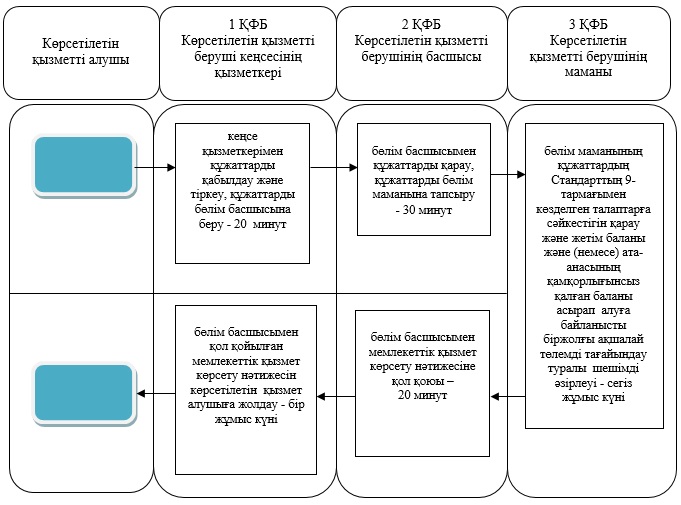 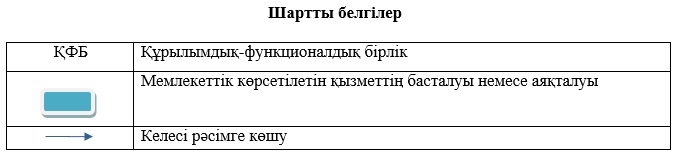 Қарағанды облысы әкімдігінің
2015 жылғы 23 маусымдағы
№ 34/18 қаулысымен
бекітілген"Жетім баланы және (немесе)
ата-анасының қамқорлығынсыз
қалған баланы
асырап алуға байланысты
біржолғы ақшалай төлемді
тағайындау" мемлекеттік
көрсетілетін қызмет регламентіне
қосымша